Κομοτηνή 11-03-2020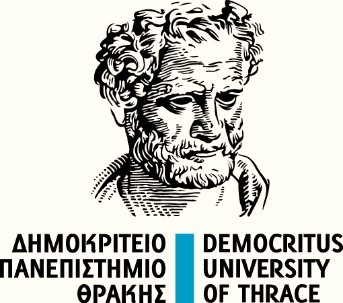 ΑΝΑΚΟΙΝΩΣΗΣε συνέχεια της ανακοίνωσης –απόφασης του Υπουργείου Υγείας  για αναστολή λειτουργίας όλων των βαθμίδων εκπαίδευσης και της σχετικής ανακοίνωσης των Πρυτανικών Αρχών του Δημοκριτείου Πανεπιστημίου Θράκης,σας ανακοινώνουμεότι οι προπτυχιακοί φοιτητές από το Β΄ έτος σπουδών έως πτυχίο (ν+2) μπορείτε να αποστέλλετετιςαιτήσεις στέγασηςκαι σίτισηςμε όλα τα δικαιολογητικά, όπως αυτά αναφέρονταν στις ανακοινώσεις που αναρτήθηκαν στις 28 Φεβρουαρίου 2020 στην ιστοσελίδα του Δ.Π.Θ, στις παρακάτω ηλεκτρονικές διευθύνσεις αντίστοιχα για κάθε πόλη φοίτησης:Για την πόλη της Κομοτηνής : α) Δικαιολογητικά για στέγαση : rpoufina@admin.duth.grΤηλ.2531039211β) Δικαιολογητικά για σίτιση : ekravvar@admin.duth.grΤηλ. 2531039213Για την πόλη της Ξάνθης : tath@xan.duth.grΤηλ. 2541079028-79153Για την πόλη της Αλεξανδρούπολης : tath@alex.duth.grΤηλ. 2551030973-30965Για την πόλη της Ορεστιάδας: tath@ores.duth.grΤηλ. 2552041406-41300Το διάστημα ηλεκτρονικής υποβολής των αιτήσεων είναι το ίδιο με εκείνο που αναφέρεται στιςπροηγούμενες ανακοινώσεις του Δημοκριτείου Πανεπιστημίου Θράκης, δηλαδή από 9/3/2020 έως 3/4/2020. Σας επισημαίνουμε ότι αιτήσεις με ελλιπή δικαιολογητικά δε θα γίνονται δεκτές.		Από τη Διεύθυνση Ακαδημαϊκών Θεμάτων